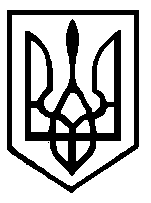 У к р а ї н аХмільницька  районна  рада                     Р І Ш Е Н Н Я  № 563 21.11.2019 р.		             37 сесія			7 скликанняПро Програму та порядок здійснення видатків районного бюджету на проведення загальнорайонних урочистостей, відзначення загальнодержавних, професійних свят, ювілейних та пам'ятних дат на 2020 рікВідповідно до пункту 16 частини 1 статті 43 Закону України «Про місцеве самоврядування в Україні», листа Хмільницької райдержадміністрації від 09.10.2019 р. № 01-01-1943,  взявши до уваги рекомендації постійної комісії районної ради з питань депутатської діяльності, регламенту, інформації, законності та правопорядку, районна рада  ВИРІШИЛА:1. Затвердити Програму та порядок здійснення видатків районного бюджету на проведення загальнорайонних урочистостей, відзначення загальнодержавних, професійних свят, ювілейних та пам'ятних дат на 2020 рік (додається).2. Рекомендувати районній державній адміністрації вишукати кошти на фінансування даної програми. 3. Рішення 30 сесії районної ради 7 скликання від 22.11.2018 року № 430                                     «Про порядок здійснення видатків районного бюджету на відзначення загальнодержавних, професійних свят, ювілейних та пам’ятних дат на 2019 рік» вважати таким, що втрачає чинність з 01.01.2020 року та знімається  з контролю.4. Контроль за виконанням програми покласти на  постійну комісію районної ради з питань депутатської діяльності, регламенту, інформації, законності та правопорядку (Ткач В.В.).Голова районної ради		               	З.Г.БонсевичЗАТВЕРДЖЕНО:                                                               рішенням 37 сесії районної ради                                                                7 скликання від 21.11.2019 року  № 563Програма та порядок здійснення видатків районного бюджету на проведення загальнорайонних урочистостей, відзначення загальнодержавних, професійних свят, ювілейних та пам'ятних дат, а також проведення урочистостей на 2020 рік,зі змінами внесеними 43 сесією районної ради 7 скликання № 652 від 26.08.2020 р.1. Загальна характеристика. Ця Програма та порядок здійснення видатків районного бюджету на проведення загально-районних урочистостей, відзначення загальнодержавних, професійних свят, ювілейних та пам’ятних дат розроблена у відповідності до Законів України «Про місцеві державні адміністрації», «Про місцеве самоврядування в Україні», згідно яких органи державної виконавчої влади місцевого самоврядування в межах своєї  компетенції здійснюють видатки районного бюджету на проведення загально-районних урочистостей, відзначення загальнодержавних, професійних свят, ювілейних та пам’ятних дат.Програма реалізується протягом 2020 року.Підстави для виконання Програми:Конституція України (Закон України від 28.06.1996 року № 254к/96 – ВР), Бюджетний кодекс України від 08.07.2010 року № 2456-VI, Наказ Міністерства фінансів України від 02.08.2010 року № 805 «Про затвердження Основних підходів  до впровадження програмно-цільового методу  складання та виконання місцевих бюджетів», Наказ Міністерства фінансів України від 09.07.2010 року № 679 «Про затвердження правил складання паспортів бюджетних програм місцевих бюджетів, квартального та річного звітів про їх виконання, здійснення моніторингу та аналізу виконання бюджетних програм, оцінки ефективності бюджетних програм», Постанова Кабінету Міністрів України від 28.02.2002 року № 228 «Про затвердження Порядку складання, розгляду, затвердження та основних вимог до виконання кошторисів бюджетних установ» із змінами, Наказ Міністерства фінансів України від 27.07.2011 року № 945 «Примірний перелік результативних показників бюджетних програм для місцевих бюджетів за видатками, що не враховуються при визначенні обсягу міжбюджетних трансфертів», Постанова КМУ від 11.10.2016 р. № 710 «Про ефективне використання бюджетних коштів», Наказ МФУ , Міністерства культури і туризму України від 1 жовтня 2010 року № 1150/41 «Про затвердження Типового переліку бюджетних програм та результативних показників їх виконання для місцевих бюджетів у галузі «Культура»»,  Закон України «Про місцеві державні адміністрації»,      Закон України «Про місцеве самоврядування в Україні».2. Мета Програми.Підтримка та розвиток культурно-освітніх заходів, проведення загально-районних урочистостей, відзначення загальнодержавних, професійних свят, ювілейних та пам’ятних дат, заходів, пов’язаних із життєдіяльністю району шляхом нагородження трудових колективів, окремих осіб почесними грамотами та подяками районної державної адміністрації та районної ради, вручення їм в розмірі та порядку, визначеному законодавством, грошової винагороди, цінних подарунків та квітів.3. Завдання.Підтримка та розвиток культурно-освітніх заходів, проведення загально-районних урочистостей, відзначення загальнодержавних, професійних свят, ювілейних, пам’ятних дат та інших заходів, пов’язаних із життєдіяльністю району.4. Відзначення  загальнодержавних, професійних свят, ювілейних  пам’ятних дат та заходи програми, які реалізуються райдержадміністрацією та районною радою за рахунок коштів програми.4.1. Відзначення державних свят, визначних подій держави, які встановлені актами Президента України, Уряду України:-   22.01.2020 День Соборності України;-   08.05.2020 День пам’яті та примирення;-   09.05.2020 День перемоги над нацистськими загарбниками;-    21.05.2020 День пам’яті жертв політичних репресій;-    28.06.2020  День Конституції України;-    24.08.2020 День Незалежності України;-    14.10.2020  День захисника України та День українського козацтва;-    21.11.2020 День Гідності та Свободи;-   25.11.2020 День пам'яті жертв голодоморів .4.2. Відзначення обласних свят та подій, які проводяться відповідно до розпоряджень голови облдержадміністрації, рішень обласної ради.4.3. Відзначення районних свят та подій, які проводяться відповідно до розпоряджень голови райдержадміністрації та голови районної ради, рішень районної ради, а також професійних свят, ювілейних та пам’ятних дат і заходів, пов’язаних із життєдіяльністю району.4.4. Відзначення трудових колективів та окремих осіб району за досягнення високих показників в соціально-економічному та культурному розвитку району, вагомі показники в трудовій діяльності.	Райдержадміністрація, Виконавчий апарат районної ради       Протягом 2020  року.5. Заходи по реалізації програми.5.1. Придбання, виготовлення друкованої продукції (буклети, брошури, тощо) для урочистих, в т.ч. міжнародних заходів.	Райдержадміністрація, виконавчий апарат районної ради        Протягом 2020 року.5.2. Організація проведення візитів делегацій району в зарубіжні країни та прийом в районі делегацій – регіонів партнерів іноземних країн.	Райдержадміністрація, виконавчий апарат районної ради       Протягом 2020 року.5.3. Придбання вітальних адрес, бланків грамот, подяк, листівок, конвертів, марок, ламінувальної плівки та фотопаперу, запрошень на урочисті заходи, які проводяться за участю представників районної ради та райдержадміністрації.	Райдержадміністрація, виконавчий апарат районної ради         Протягом 2020 року.5.4. Виготовлення та придбання атрибутів Почесного громадянина Хмільницького району для вручення переможцю номінації та переможцям районного конкурсу «Людина року» (з розрахунку 11 переможців в номінаціях).Виконавчий апарат районної ради                                               Протягом 2020 року.5.5. Вручення Почесним громадянам району одноразової матеріальної допомоги з нагоди Дня Незалежності України.             Райдержадміністрація                                                                Протягом 2020  року.. Вручення грошової винагороди переможцям районного конкурсу «Людина року».            Виконавчий апарат районної ради                                              Протягом 2020  року.5.7. Забезпечення автотранспортними послугами делегацій району у Всеукраїнських, обласних і районних заходах.	Райдержадміністрація,виконавчий апарат районної ради        Протягом 2020  року.5.8. Придбання квіткової та ритуальної продукції.	Райдержадміністрація, Виконавчий апарат районної ради       Протягом 2020  року.5.9.  Виплата грошової винагороди учасникам АТО/ООС та грошової винагороди за високі трудові досягнення при відзначенні професійних свят.          Райдержадміністрація, Виконавчий апарат районної ради         Протягом 2020  року.5.10.    Придбання цінних подарунків та сувенірної продукції.          Райдержадміністрація, Виконавчий апарат районної ради         Протягом 2020  року.5.11. Виготовлення і ламінування посвідчень, фото осіб, які заносяться на районну Дошку пошани.          Райдержадміністрація                                                                Протягом 2020  року.5.12. Вручення грошової винагороди переможцям районного конкурсу «Таланти вітають таланти»           Виконавчий апарат районної ради                                              Протягом 2020  року.5.13. Придбання подарунків учням та освітянам шкіл району з нагоди свят                1 вересня, Дня вчителя та Останнього дзвінка.           Виконавчий апарат районної ради                                              Протягом 2020  року.5.14. Придбання подарунків для дітей-сиріт, дітей з багатодітних родин та сімей, що перебувають у складних життєвих обставинах до Дня святого Миколая.           Виконавчий апарат районної ради                                              грудень 2020  року.5.15. Підготовка матеріалів та виготовлення книг «Величайся, Хмільницький роде» та «Хмільниччина в роки Незалежності: люди, події, спогади».Виконавчий апарат районної ради                       Протягом 2020 року6.  Фінансове забезпечення програми та порядок фінансування заходів.6.1. Загальний обсяг фінансових ресурсів, необхідних для реалізації програми складає 350 тис. грн., в тому числі: обсяг фінансування для райдержадміністрації 150 тис. грн. та 200 тис.грн. для районної ради.6.2. Фінансування проводиться за рахунок коштів районного бюджету, а також інших, не заборонених законодавством джерел.6.3. На відзначення кожного заходу видається окреме розпорядження голови райдержадміністрації або голови районної ради, яким визначаються  відповідальні за проведення святкового заходу, розробляється перелік завдань на виконання заходу, а також його кошторис із визначенням розпорядника коштів.6.4. В разі, якщо в кошторисі витрат на проведення святкового заходу, передбачені кошти на придбання цінного подарунку, його передача здійснюється розпорядником коштів на баланс організації (закладу, установи), зазначеного у розпорядженні по довіреності або акту прийому-передачі та у порядку, встановленому законодавством.Керуючий справами виконавчого апарату районної ради    			В.В.Мельник  